Minutes for the Senate Executive CommitteeDate and Time: December 7, 2022, 3:30 p.m. – 5:00 p.m.Location: Zoom Virtual MeetingPresiding: Ernest Ialongo, Chair of Senate Present: Vice-Chair of Senate, Hector Soto; SEC Senators Natasha Yannacañedo; Catherine Lewis; Thomas Beachdel; Carlos Rivera; Diana Macri; SGA Representatives: Leaghton Ozoria; Jose Gonzalez.Excused Absence: 0Unexcused Absence: 0 Guests: Prof. Christine Hutchins, Chair of the College-wide Curriculum Committee.Minutes Prepared by: Carlos Rivera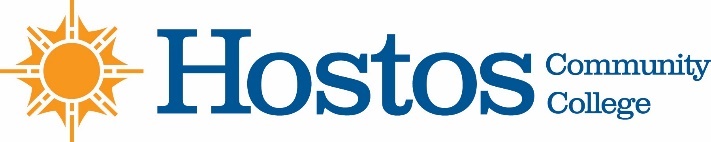 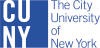 TOPICDISCUSSIONDECISION / ACTIONCall to OrderProfessor Ialongo called the meeting to order at 3:33 p.m.TOPICDISCUSSIONDECISION / ACTIONAcceptance of AgendaMotion to accept SEC AgendaUnanimous approvalTOPICDISCUSSIONDECISION / ACTIONApproval of Minutes SEC Minutes November 9, 2022, meetingSenate MinutesNovember 17, 2022, meetingNo edits.One correction was made by Prof. Beachdel.Unanimous approvalAccepted with one correction.TOPICDISCUSSIONDECISION / ACTION
Chair’s ReportCollege elections have run smoothly with the support of Prof. Soho.

We will have elections for1 UFS Senator1 Alternate1 UFS AlternateHEO organization recently filled three vacancies.We have a Senate vacancy in Language and Cognition.Prof. Eunice Flemister retired; there is a vacancy within that department.TOPICDISCUSSIONDECISION / ACTIONCurricular ItemsBLS 210 - Black CinemaDD 114 - Digital AnimationLIN 105 - Language and PowerThe Chair asked a question about BLS 210 being a “pre” or “co-requisite” course.TOPICDISCUSSIONDECISION / ACTIONApproval of December 15, 2022, Senate agenda.Unanimous approvalTOPICDISCUSSIONDECISION / ACTIONNew Business & AnnouncementsThere will be a Grants Committee update at Senate.Adjournment.4:58 p.m.